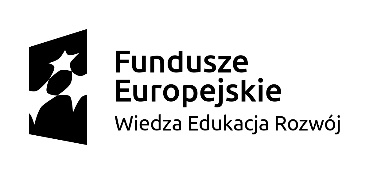 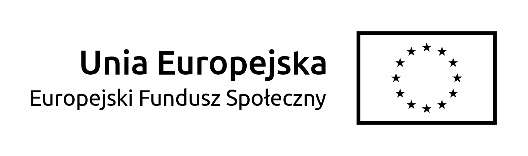 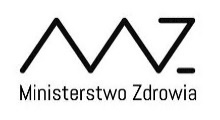 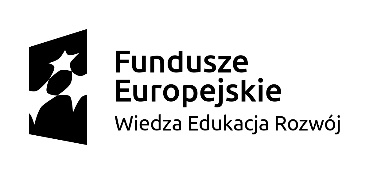 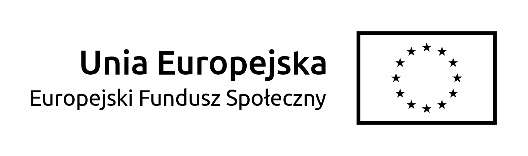 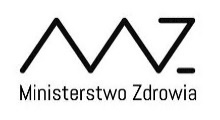 FORMULARZ ZGŁOSZENIOWYNazwa i adres szkoły........................................................................................................................................................................................................................................................................................................Proszę wybrać Centrum Symulacji Medycznej Łódź  Poznań  Białystok  Zabrze  LublinJaka jest odległość od szkoły do CSM?....................................................................................................................................................Termin: ........................................................................................................................................Numer telefonu i adres e-mail opiekuna/ów wycieczki: ........................................................................................................................................................................................................................................................................................................Liczba uczniów: ..............................., w tym uczniów niepełnosprawnych: ........................Liczba opiekunów wycieczki: ....................................................RAZEM: ...............................Klasa/profil: ...........................................................................................................................................ZATWIERDZAM............................................................................................(data i podpis dyrektora szkoły